3.Социальные институты обществаСоциальный институт – исторически сложившиеся, устойчивые формы организации совместной деятельности людей; организованная система социальных связей и норм, призванная удовлетворить основные потребности общества, социальных групп и личности.Условия появления системы социальных институтов:а) в обществе должна существовать и сознаваться большинством индивидов социальная потребность в данном институте;б) общество должно обладать необходимыми средствами удовлетворения этой потребности – ресурсами (материальными, трудовыми, организационными), системой функций, действий, индивидуальных целеполаганий, символами и нормами, образующими культурную среду, на основе которой сформируется новый институт.Основные черты (признаки) социального института (выучить)1. Каждый институт имеет свою цель деятельности, миссию, идеологию.2. Имеет организованную систему формальных и неформальных структур.3. Определяет систему культурных образцов, обычаев, традиций, ценностей, символов, правил поведения людей и устойчивый комплекс социальных действий (поведения) в соответствии с этими нормами и образцами.4. Четко определяет функции, права и обязанности участников взаимодействия для достижения поставленной цели.5. Обладает определенными средствами (материальными и человеческими ресурсами) и учреждениями для достижения цели. Они могут быть как материальными, так и идеальными, символическими.6. Располагает определенной системой санкций (запреты, наказания и поощрения), обеспечивающих поощрение желаемого и подавление отклоняющегося поведения.Структура социального института включает: (структура соотносится с признаками)-социальные группы и организации, призванные удовлетворять потребности групп, личности;-совокупность норм, социальных ценностей и образцов поведения, которые обеспечивают удовлетворение потребностей; -систему символов, регулирующих отношения в определенной сфере деятельности (торговая марка, флаг, бренд и т. д.); -идеологические обоснования деятельности социального института; -социальные ресурсы, используемые в деятельности института.Основная цель социальных институтов – достижение стабильности в ходе развития общества.Типы социальных институтов классифицируют:По сферам жизни общества: а) экономические (разделение труда, собственность, рынок, торговля, заработная плата, банковская система, биржа, менеджмент, маркетинг и т. д.); б) политические (государство, армия, полиция, парламентаризм, президентство, монархия, суд, партии, гражданское общество); в) стратификации и родства (класс, сословие, каста, половая дискриминация, расовая сегрегация, дворянство, социальное обеспечение, семья, брак, отцовство, материнство, усыновление, побратимство);г) культуры (школа, высшая школа, среднее профессиональное образование, театры, музеи, клубы, библиотеки, церковь, монашество, исповедь).Социальные институты отличаются многообразием и динамичностью своих функций.Функции социальных институтов ( выучить любые 3 наизусть)воспроизводственная (закрепление и воспроизводство норм и правил общественных отношений);регулятивная (организуют человеческую деятельность в определённую систему ролей и статусов, устанавливая образцы поведения людей в различных сферах жизни);социализация (передача социального опыта предшествующих поколений);(религия, образование, семья, культура)интегративная (объединение, взаимодействие и взаимоответственность членов общества);коммуникативная (распространение информации внутри института, поддержание взаимосвязи с другими институтами).Поскольку общество представляет собой динамичную систему, одни институты могут исчезать (институт рабства), а другие – появляться (институт рекламы или институт гражданского общества). Формирование социального института называется процессом институционализации (процесс упорядочения общественных отношений, формирования стабильных образцов социального взаимодействия, основанного на четких правилах, законах, образцах и ритуалах).Основные социальные институты ( знать названия наизусть)1. Семья как социальный институт характеризуется совокупностью социальных норм, санкций и образцов поведения, регламентирующих взаимоотношения между супругами, родителями и их детьми и другими родственниками. Институт семьи включает множество более частных институтов, таких, как институт брака, институт родства, институт материнства и отцовства, институт социальной защиты детства и др. Функции: экономическая, репродуктивная, воспитательная и т. д.2. Социальные институты политики: осуществляют реализацию политической власти. Внутренние функции: хозяйственная, стабилизационная, координационная, обеспечения защиты населения и др.; внешние функции: обороны, международного сотрудничества и др.3. Экономические институты: институт собственности, система торговли и распределения, финансовая система, система страхования и другие виды систематизированной экономической активности. Экономика как социальный институт обеспечивает людей материальными условиями существования, является систематизирующим компонентом социума, решающей сферой его жизни, определяющей ход всех происходящих в обществе процессов. Основная функция: производство и распределение товаров и услуг.4. Образование – социальный институт культуры, обеспечивающий воспроизводство и развитие общества путем организованной передачи социального опыта в виде знаний, умений, навыков. Образование способствует социализации индивида и развитию личности, содействует ее самореализации. 5. Право – социальный институт, система общеобязательных норм и отношений, охраняемых государством. Основные функции права: регулятивная (регулирует общественные отношения) и охранительная (охраняет те отношения, которые полезны для общества в целом).6. Религия – как социальный институт может быть определена как система общественно признанных верований и соответствующей практики. Институты многочисленны и разнообразны по своим формам и проявлениям. Крупные институты могут включать в себя институты более низкого уровня (например, суд – институты адвокатуры, прокуратуры, судейства). Каждый институт может удовлетворять несколько потребностей (церковь способна удовлетворять религиозные, моральные, культурные потребности), а одна и та же потребность – удовлетворяться разными  институтами (духовные потребности могут удовлетворяться искусством, наукой, религией и т. д.).Деятельность социального института определяется: набором специфических норм и предписаний, регулирующих соответствующие типы поведения; интеграцией социального института в социально-политическую, идеологическую и ценностную структуры общества; наличием материальных средств и условий, обеспечивающих успешное выполнение нормативных предписаний и осуществление социального контроля.Социальные институты способствуют закреплению и воспроизводству тех или иных особо важных для общества социальных отношений, а также устойчивости системы во всех основных сферах ее жизнедеятельности. Любые общественные преобразования осуществляются через изменения в социальных институтах.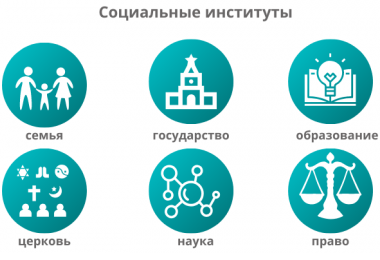 